Publicado en Madrid el 10/10/2019 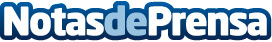 Tres Escuelas de Negocio españolas entre las más prestigiosas en formación online a nivel globalEl Instituto de Empresa (IE), La Escuela de Negocios y Dirección (Enyd) y la Universitat Oberta de Catalunya (UOC) se sitúan en el top ten del Ranking educativo Innovatec que realizado por la Fundación Glocal y The Future Society Spain analiza los programas formativos de las principales escuelas de negocio y centros de formación online de habla hispana. La excelencia docente, la  innovación metodológica y la inserción laboral del alumnado en el tejido directivo y laboral han sido elementos analizadosDatos de contacto:Josu Gómez barrutia Presidente Fundación Glocal / The Future Society Spain620563161 Nota de prensa publicada en: https://www.notasdeprensa.es/tres-escuelas-de-negocio-espanolas-entre-las Categorias: Internacional Nacional Educación Marketing Emprendedores Recursos humanos http://www.notasdeprensa.es